§456-B.  Maine Black Bears registration plates1.  Maine Black Bears plates.  The Secretary of State, upon receiving an application and evidence of payment of the excise tax required by Title 36, section 1482, the annual motor vehicle registration fee required by section 501 or section 504 and the contribution provided for in subsection 2, shall issue a registration certificate and a set of Maine Black Bears special registration plates to be used in lieu of regular registration plates.  These plates must bear identification numbers and letters.[PL 2017, c. 327, §4 (AMD).]2.  Contribution to Maine Black Bears Scholarship Fund.  In addition to the regular motor vehicle registration fee prescribed by law for the particular class of vehicle registered, the initial contribution for Maine Black Bears plates is $20, which must be deposited with the Treasurer of State and credited as follows:A.  Ten dollars to the Maine Black Bears Scholarship Fund established in Title 20‑A, section 10971;  [PL 2007, c. 703, §5 (AMD).]B.  Nine dollars to the Highway Fund for administrative and production costs; and  [PL 2007, c. 703, §5 (AMD).]C.  One dollar to the Specialty License Plate Fund established under section 469.  [PL 2007, c. 703, §5 (NEW).][PL 2007, c. 703, §5 (AMD).]3.  Design.  The Secretary of State, in consultation with the alumni association of the University of Maine, shall determine a design for the Maine Black Bears special registration plates.  The joint standing committee of the Legislature having jurisdiction over transportation matters shall review the final design prior to manufacture of the plates.  The Secretary of State shall issue upon request Maine Black Bears plates that are also vanity plates.  Maine Black Bears plates are issued in accordance with the provisions of this section and section 453.[PL 2001, c. 623, §4 (NEW).]4.  Renewal fee.  In addition to the regular motor vehicle registration fee prescribed by law, the annual renewal contribution for Maine Black Bears special registration plates is $15, which must be deposited with the Treasurer of State and credited as follows:A.  Ten dollars to the Maine Black Bears Scholarship Fund established in Title 20‑A, section 10971;  [PL 2007, c. 703, §5 (AMD).]B.  Four dollars to the Highway Fund for administrative and production costs; and  [PL 2007, c. 703, §5 (AMD).]C.  One dollar to the Specialty License Plate Fund established under section 469.  [PL 2007, c. 703, §5 (NEW).][PL 2007, c. 703, §5 (AMD).]5.  Reimbursement for production and issuance costs for first 2,000 plates. [PL 2007, c. 703, §5 (RP).]6.  Reimbursement for production and issuance costs for plates produced after first 2,000 plates. [PL 2007, c. 703, §5 (RP).]6-A.  Transfer of fees.  On a quarterly basis, the Secretary of State shall transfer the revenue from the issuance and renewal of the Maine Black Bears special registration plates to the Treasurer of State for deposit and crediting pursuant to subsections 2 and 4.[PL 2007, c. 703, §5 (NEW).]7.  Duplicate plates.  The Secretary of State shall issue a Maine Black Bears plate in a 3-number and 3-letter combination sequence.  Vanity plates may not duplicate vanity plates issued in another class of plate.[PL 2001, c. 623, §4 (NEW).]8.  Weight limit. [PL 2017, c. 327, §5 (RP).]9.  Date of first issue.  The Secretary of State shall issue the first Maine Black Bears plate on or after November 1, 2003.[PL 2001, c. 623, §4 (NEW).]SECTION HISTORYPL 2001, c. 623, §4 (NEW). PL 2007, c. 383, §4 (AMD). PL 2007, c. 703, §5 (AMD). PL 2017, c. 327, §§4, 5 (AMD). The State of Maine claims a copyright in its codified statutes. If you intend to republish this material, we require that you include the following disclaimer in your publication:All copyrights and other rights to statutory text are reserved by the State of Maine. The text included in this publication reflects changes made through the First Regular Session and the First Special Session of the131st Maine Legislature and is current through November 1, 2023
                    . The text is subject to change without notice. It is a version that has not been officially certified by the Secretary of State. Refer to the Maine Revised Statutes Annotated and supplements for certified text.
                The Office of the Revisor of Statutes also requests that you send us one copy of any statutory publication you may produce. Our goal is not to restrict publishing activity, but to keep track of who is publishing what, to identify any needless duplication and to preserve the State's copyright rights.PLEASE NOTE: The Revisor's Office cannot perform research for or provide legal advice or interpretation of Maine law to the public. If you need legal assistance, please contact a qualified attorney.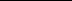 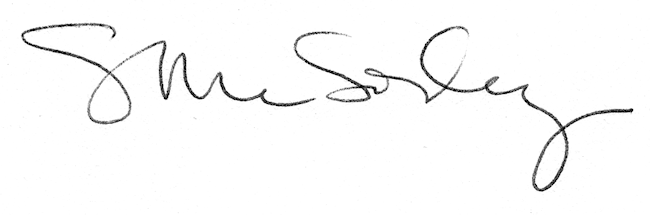 